FLU 2020/21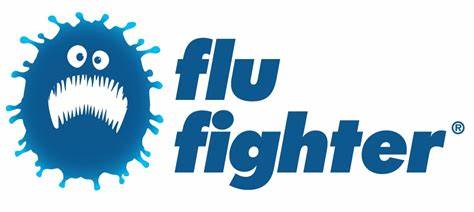 Stickney Surgery Flu PlanThis year we have to factor in social distancing into our flu vaccination schedule and so we are introducing new systems to keep everyone safe. All eligible patients need to pre-book one of the following options:DRIVE-THROUGH CLINICSWe are holding two drive-through clinics on Saturday 26th September and Saturday 10th October, for eligible adults to book in to. Patients will not be required to leave their vehicle for the vaccination. The address is Beeswax Dyson Farm, Beeches Lane, Carrington, PE22 7JD.Anyone arriving for the drive-through clinic should be appropriately dressed to enable an efficient service and easy access to their arm. All patients should bring their own face covering or mask with themCHILDRENWe shall be offering a limited number of flu appointments at the surgery for “at risk” children. Children MUST NOT attend the drive-through clinics as the vaccination will not be available.If your child is eligible to have a vaccination at school but not otherwise in an “at risk” group, they should have their vaccination at school, NOT the GP surgery.HOME VISITSWe shall continue to offer essential home visits for medically housebound patients and for those living in a care home.Home visit appointments are very limited and so are strictly reserved only for those who physically could not get into a car to attend an appointment with help from a friend, family or a taxi.HOW TO BOOKEligible PatientsPlease telephone the surgery any day of the week to book your flu vaccination appointment on 01205 480237. If possible please telephone after 1pm or between 5pm and 6:30pm when the phone lines are usually a little quieter.Patients aged 50-64NHS England aim to extend the vaccine programme in November and December to include the 50-64 year old age group. We will text you when further details are announced, so please let us know if you have recently changed your mobile phone number. Details will also be on our website and Facebook page.HOW TO DECLINEIf you already know that you do not want a flu vaccine please call to let us know. You can also email the surgery LECCG.StickneySurgery@nhs.net so that the vaccine can be offered to someone else who needs it. This year more than ever, it is very important as vaccine supplies are expected to be in extremely high demand.Flu 2020/21: Frequently Asked Questions			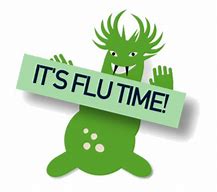 When are the flu appointments available to book?Drive-through clinic appointments are available to book NOW!When do the flu clinics start?The drive-through clinic dates are Saturday 26th September and Saturday 10th October 9am-5pmWho is eligible for a flu vaccine?Adults aged 65 and over (including anyone who will be 65 by 31st March 2021)People with certain medical conditions (including children in at-risk groups from 6 months of age)Pregnant womenCARERS – including household contacts of those on the NHS Shielded Patient List. Specifically individuals who expect to share living accommodation with a shielded person on most days over the winter and therefore for whom continuing close contact is unavoidable.Children aged 2 and 3 on 31st August 2020Children in Primary School 	(N.B. these vaccines are available via the school ONLY)Children in Year 7 			(N.B. these vaccines are available via the school ONLY)Frontline Health or Social Care WorkersI am aged 50-64, am I eligible for a flu vaccine?Later in the year, the flu vaccine is expected to be available for people aged 50-64. More information will be available to this age group later in the autumn, until then appointments are only available for those patients in the groups mentioned above.If you are aged 50-64 but also in another “at risk” group, you should book an appointment If you are aged 50-64 and NOT in an “at risk” group, please ensure the practice has a correct mobile number for you, as details will be sent by text about the availability of additional vaccines later in the autumn.I am almost 65, am I eligible now?Yes. As with previous years, anyone who will be 65 years old by 31st March 2021 will be entitled to receive a flu vaccine from the 65+ supply even before they turn 65.Can I have my flu vaccine when I am coming to the surgery for a pre-booked appointment?Yes, but only if time allows on the day. If an eligible patient is already attending the surgery for a face to face appointment with a GP or Nurse a flu vaccine can potentially be given if time allows during the appointment.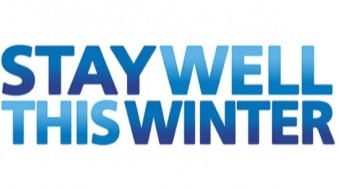 